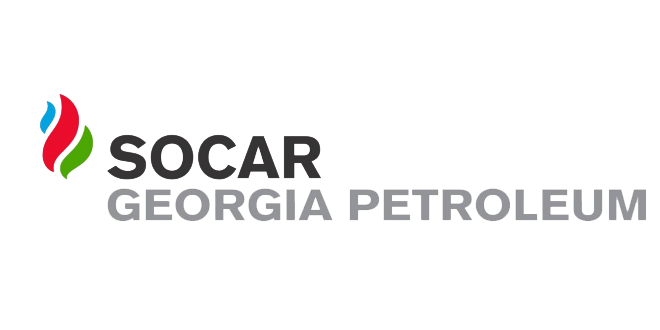 ელექტრონული ტენდერის განაცხადიiniciatori  გიორგი ლოლაძეTariRi30.05.2024№1ტენდერის აღწერილობადაბა სტეფანწმინდაში სამშენებლო და სარემონტო სამუშაობის ჩატარება2კონკრეტული დავალება სენდვიჩპანელების სასაწყობე შენობის აშენება და ოფისის სარემონტო სამუშაოების ჩატარება3მოთხოვნები პრეტენდენტების მიმართ5 წლიანი გამოცდილება4გადახდის პირობები მიღება-ჩაბარების აქტის საფუძველზე5ტენდერის ვადები 20 კალენდარული დღე6ხელშკeრულების ვადები 30 დღე7საგარანტიო პირობები 2 წელი 8sakontaqto piriგიორგი ლოლაძე 5557515059სხვა